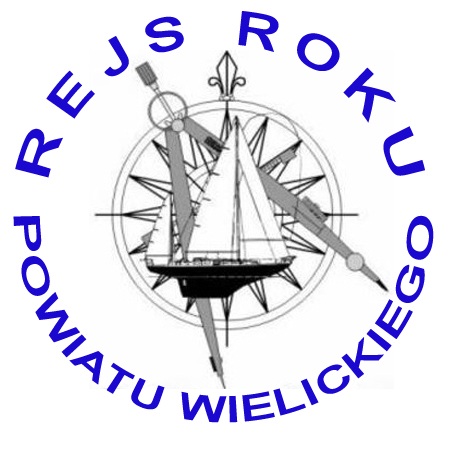 STOWARZYSZENIE PROMOCJI I ROZWOJU SZAROWAOGŁASZA KONKURS,,NAGRODY ŻEGLARSKIE POWIATU WIELICKIEGO 2019”Nagrody w ramach konkursu mają na celu uhonorowanie dokonań żeglarskich w kategoriach:REJS MORSKI – krajowy lub zagraniczny (stażowy, turystyczny, naukowy).REJS ŚRÓDLĄDOWY – krajowy lub zagraniczny po jeziorach lub rzekach.REJS SZKOLENIOWY DLA DZIECI I MŁODZIEŻY – morski, śródlądowy lub obóz żeglarski.REJS RODZINNY– morski, śródlądowy.OSOBOWOŚĆ ŻEGLARSKA ROKU – dokonania w zakresie popularyzacji żeglarstwa i marynistyki. Nominowani mogą być tylko mieszkańcy powiatu wielickiego. Obowiązuje oddzielny regulamin i oddzielne zgłoszenie.Konkurs Fotograficzny i Malarsko – Graficzny dla mieszkańców Powiatu Wielickiego o tematyce żeglarskiej i marynistycznej.Ceremonia wręczenia nagród odbędzie się 1 grudnia 2019 roku o godzinie 16.00w Domu Kultury w Szarowie.
Każdy rejs powinien być zakończony od listopada 2018 r. do końca października 2019 r. Zgłoszenia  przyjmowane będą do dnia 10 listopada 2019 roku za pośrednictwem formularza zgłoszeń, na stronie www.szarow-info.pl, lub mailowo szarow@vp.plRejs i kandydatów do Żeglarskiej Osobowości Roku mogą zgłaszać:Uczestnicy rejsów będący mieszkańcami powiatu wielickiego.Organizacje, stowarzyszenia, kluby i osoby indywidualne z terenu  powiatu wielickiego, znające dokonania i samych kandydatów do tytułu Żeglarska Osobowość Roku, posiadające ich zgodę na zgłoszenie do konkursu.Konkurs dofinansowany ze środków Powiatu Wielickiego.                                      Zarząd SPIRS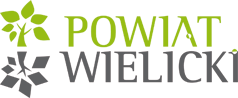 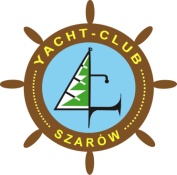 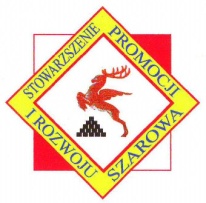 